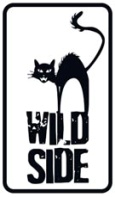 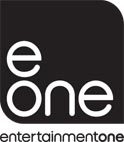 HAMMER OF THE GODSRéalisé par Farren BlackburnAvec Charlie Bewley, James Cosmo, Eliott Cowan, Alexandre DowlingEn 871 après J-C, Steinar, jeune guerrier Viking, est envoyé par son père mourant, le Roi, dans une quête pour retrouver son frère, jadis banni du royaume. Dans sa quête, il dirigera avec lui toute une armée contre l’envahisseur. Le voyage épique de Steinar à travers un territoire hostile va le transformer en l’homme que le roi attendait, un impitoyable successeur au trône. UNE FRESQUE VIKINGGRANDIOSE ET IMPITOYABLE !Imaginé par les producteurs de Bronson et Monsters, HAMMER OF THE GODSest un film d’action aux scènes de combats sanglantes et d’une violence extrême.Relecture musclée de l’ère Viking, cette fresque héroïque suit le parcours d’un jeune héritier qui se transformera en guerrier impitoyablepour retrouver son frère et restaurer l’honneur de son clan.Le 7 Août 2013en DVD, Blu-ray Combo & VOD Matériel promotionnel disponible sur demande - Images et visuels disponibles dans l’Espace Pro via www.wildside.fr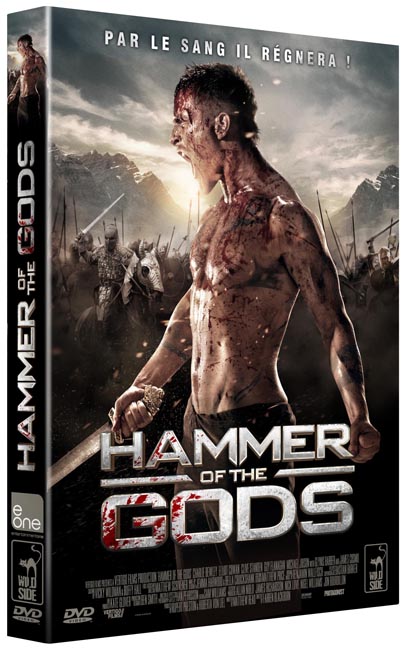 CARACTÉRISTIQUES TECHNIQUES DVDFormat image : 2.35, 16/9ème comp. 4/3Format son : Anglais  DTS 5.1 & Dolby Digital 2.0, Français Dolby Digital 5.1 - Sous-titres : FrançaisDurée : 1H38Prix public indicatif : 19,99 Euros le DVD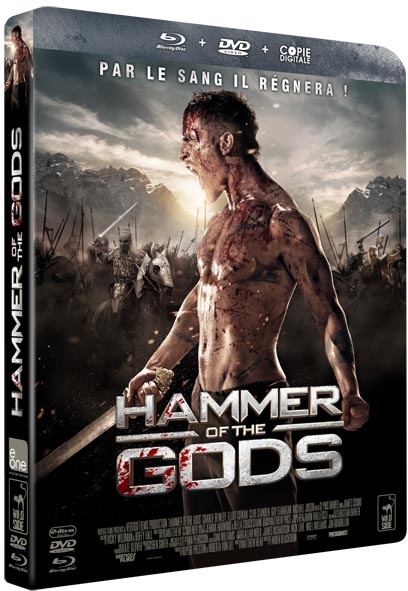 CARACTÉRISTIQUES TECHNIQUES Blu-rayComboFormat image : 2.35 - Résolution film : 1080, 24pFormat son : Anglais & Français DTS Master Audio 5.1 - Sous-titres : Français - Durée : 1H41Prix public indicatif : 24,99 Euros le Blu-ray- UNE ÉPOPÉE INTENSE ET SPECTACULAIRE -Habitué des tournages de séries télévisées (Doctor Who, Luther),  Farren Blackburn signe avec HAMMER OF THE GODS une superproduction musclée aux effets spectaculaires : « L’une des solutions possibles pour en faire une grosse production était de faire des choix audacieux concernant le lieu de tournage, ce qui explique ces paysages épiques. »Pour interpréter Steinar, le guerrier impitoyable, le réalisateur porte son choix sur Charlie Bewley (Twilight, The Vampire Diaries). Pour son premier grand rôle, Bewley affrontera un tournage aussi intense physiquement qu’émotionnellement : « Chaque scène est marque un véritable enjeu, et vous vous retrouvez à travailler dur chaque jour, à relever de nouveaux défis et à multiplier les efforts plus que jamais. », explique-t-il.   Tourné dans d’impressionnants décors, HAMMER OF THE GODS marque le voyage initiatique d’un héros qui prendra la forme d’une fresque épique sanglante où se mêleront honneur, courage et solidarité. 